PT oświetlenia ulicy Radosnej w m. Nowiny./ Odcinek o dł. ok. 208 m./ droga wewnętrzna gminna. Linia kablowa, wykonanie stalowych słupów, oprawy typu LED.ul. Wspólna w m. Nowiny – droga gminna.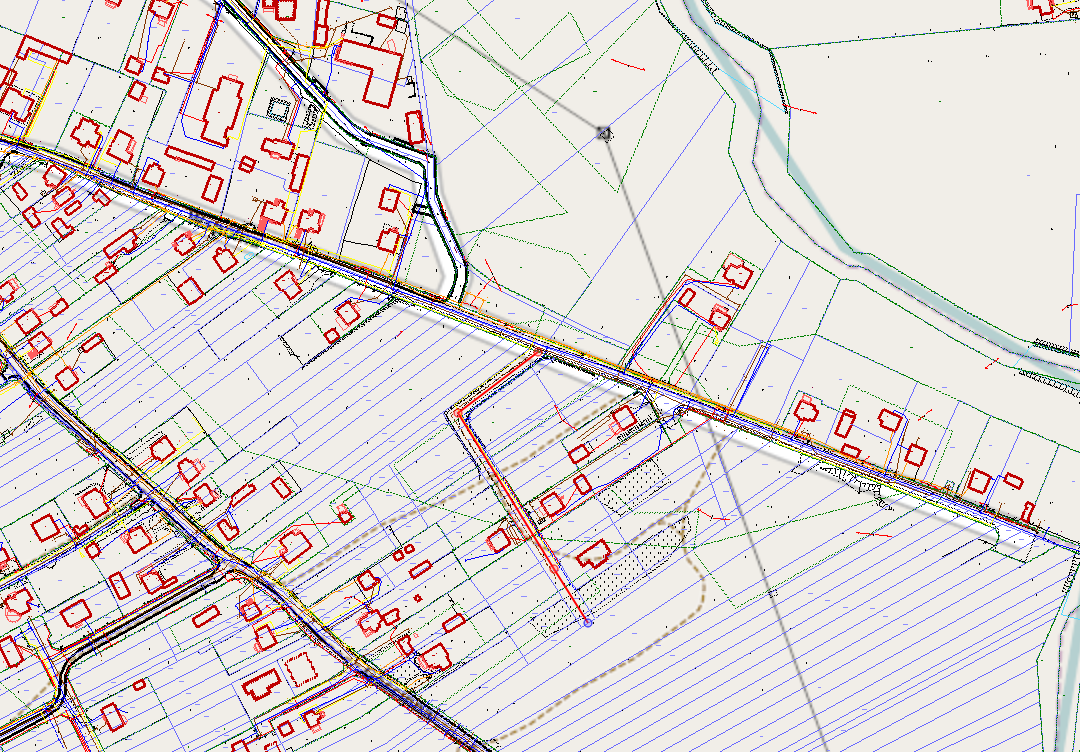 PT na wykonanie oświetlenia drogowego na odcinku drogi Holendry Kozienickie 20                    do Holendry Kozienickie 33. / Odcinek o dł. ok. 495 m/Linia kablowa, wykonanie stalowych słupów, oprawy typu LED.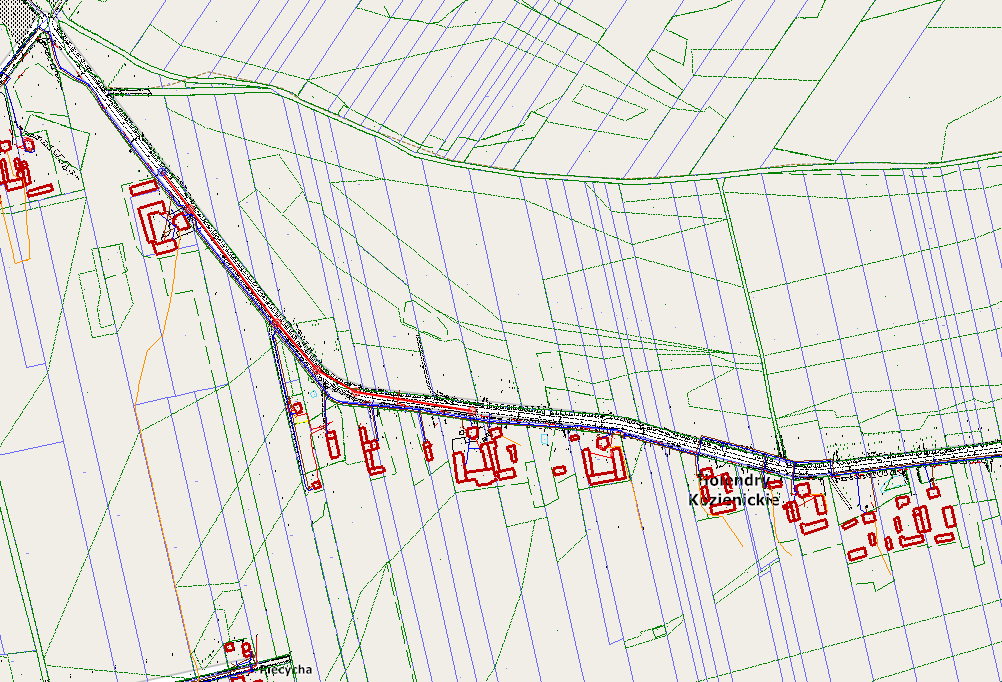 PT przebudowa oświetlenia ul. Legionów – od ul. Warszawskiej do ul. Głowaczowskiej./odcinek o dł. ok. 280 m/Odcinek drogi o długości około 280 m od DK Nr 79 do DK Nr 48.Linia kablowa, wykonanie stalowych słupów ozdobnych, oprawy typu LED. Dostosowanie instalacji na słupach do zasilania oświetlenia świątecznego. Naruszenie ok. 3 słupów z uwagi na kolizję z planowanym ciągiem pieszo- rowerowym.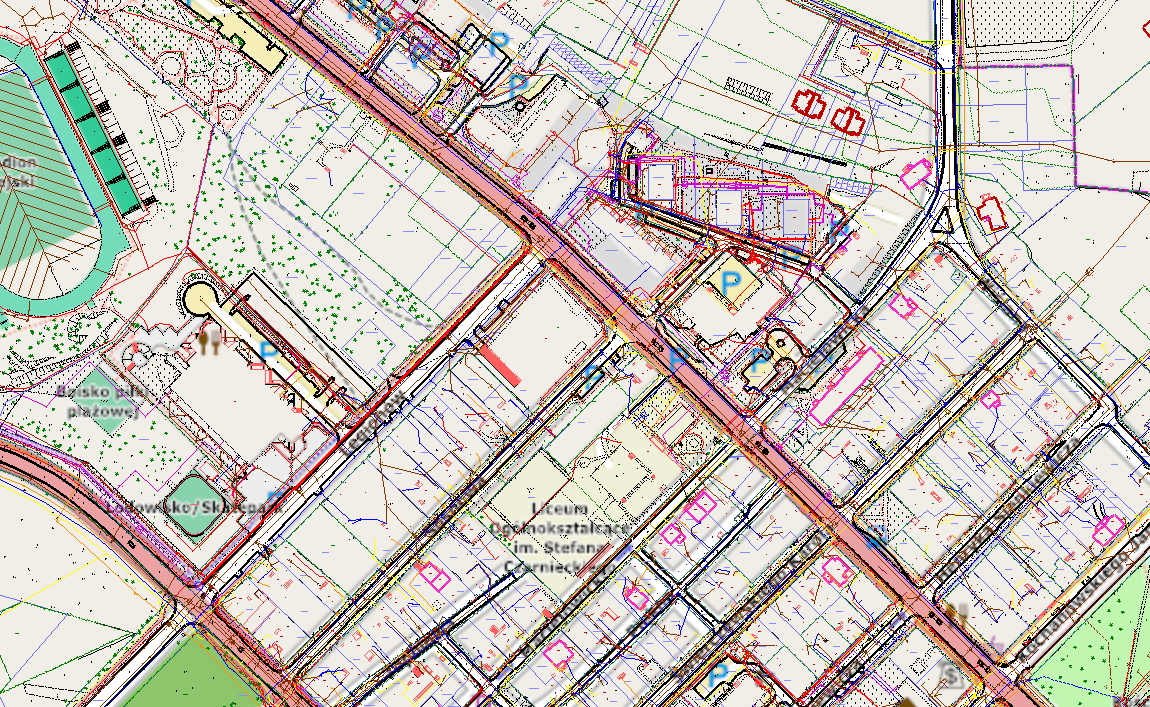 PT doświetlenia przejść dla pieszych i skrzyżowań wzdłuż ul. Warszawskiej /na odcinku od ul. Sportowej do ul. Świerkowej – z uwzględnieniem doświetlenia dojść po ok. 50 m. od przejścia na odcinku o długości ok. 1,5 km /15 przejść dla pieszych oraz 4 tarcze skrzyżowań/.Zakres dotyczy tylko i wyłącznie oświetlenia przejść i ich dojść a nie całego odcinka drogi.Odcinek o długości 1,5 km DK Nr 79 ul. Warszawska.Linia kablowa lub napowietrzna, wykonanie stalowych słupów, oprawy typu LED dedykowana dla przejść dla pieszych.Liczba przejść dla pieszych na odcinku ul. Warszawskiej – 9, (w tym 2 przejścia znajdują się przy sygnalizacji świetlnej) oraz 6 przejść w drogach gminnych przyporządkowanych - wzdłuż                          ul. Warszawskiej. Droga jest po przebudowie i objęta jest gwarancją Wykonawcy. Zastosować oświetlenie dedykowane dla przejść dla pieszych – w miarę możliwości wykorzystać istniejące słupy.Należy uzyskać stosowne zgody z GDDKiA oraz Wykonawcy robót na zaprojektowanie i wykonanie robót.W ramach tego zadania również należy uwzględnić doświetlenie skrzyżowań na terenie miasta Kozienice:- ul. Żeromskiego z ul. Warszawską,- ul. Sportową z ul. Warszawską,- ul. Sikorskiego z ul. Warszawską.- ul. Bohaterów Studzianek z Warszawską.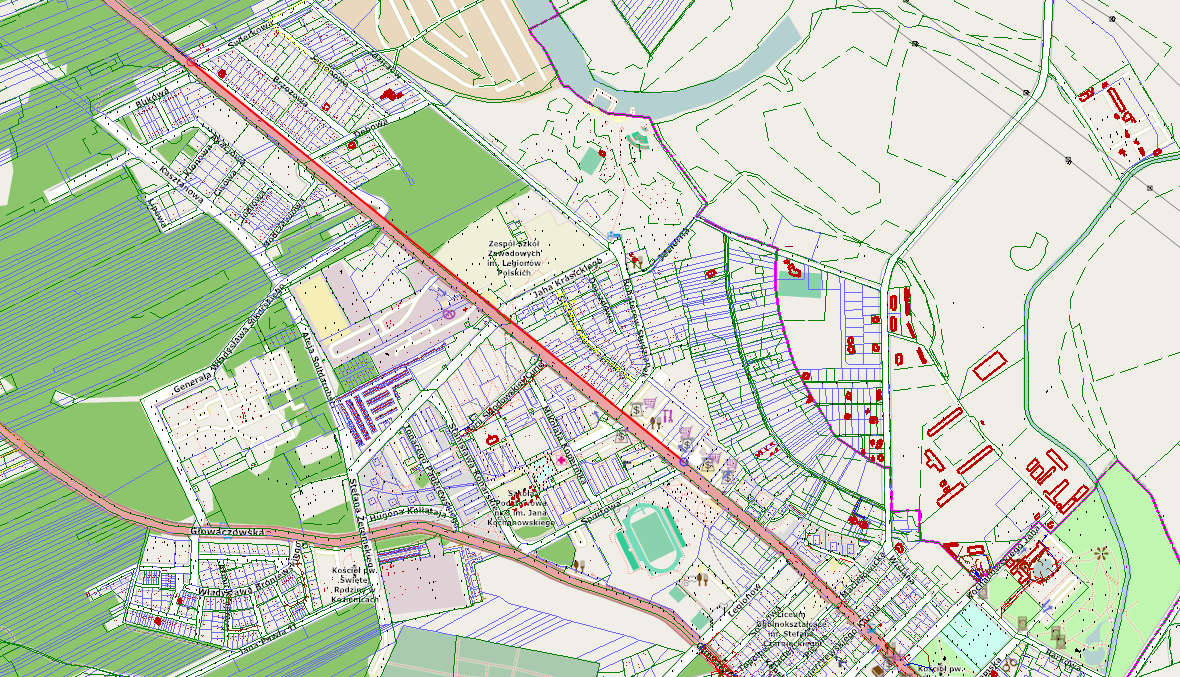 